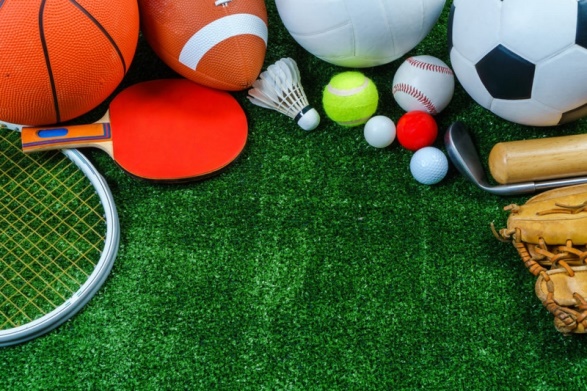 Дата, время. местоНаименование мероприятияг. Краснокамск, ул. К. Маркса территория Парка между 1-й и 8-й школой г. Краснокамск, ул. К. Маркса территория Парка между 1-й и 8-й школой 16.09.2023 начало 09.00окончание 11.30Всероссийский день бега «КРОСС НАЦИИ-2023» г. Краснокамск, проспект Маяковского, городская эспланадаг. Краснокамск, проспект Маяковского, городская эспланада16.09.2023начало 14.00окончание 16.00«Открытый турнир силачей» Экстремальное силовое шоу «ТИТАНЫ» г. Ижевск Конкурс «Удачный бросок»16.09.2023начало 15.30окончание 16.30Спортивные мастер классы «Sport is life» МАУ ФОК «Олимпийский» Пермский край, г. Краснокамск, пр-кт Маяковского 7Универсальная площадка МАУ ФОК «Олимпийский» Пермский край, г. Краснокамск, пр-кт Маяковского 7Универсальная площадка 11.09.202313.09.202315.09.2023начало 19.00окончание 21.00Тренировка по волейболу в рамках проекта «Тренер нашего двора»16.09.2023начало 13.30окончание 16.00Открытый турнир по уличному баскетболу среди юношей 2009-2010 г.р. и девушек 2011-2012 г.р., посвященного 85-летию г. КраснокамскаМАУ ФОК «Олимпийский»Пермский край, г. Краснокамск, пр-кт Маяковского 7 зал МБУ «СШОР по самбо и дзюдо» г. КраснокамскаМАУ ФОК «Олимпийский»Пермский край, г. Краснокамск, пр-кт Маяковского 7 зал МБУ «СШОР по самбо и дзюдо» г. Краснокамска16.09.2023 г.  начало 10.00, 17.09.2023 г. окончание 21.00Всероссийские соревнования по самбо среди юношей и девушек 16-18 лет,  посвященные "Памяти Заслуженного мастера спорта В.И. Швая"Пермский край, г. Краснокамск, ул. Большевистская д. 56 стадион «Россия»Пермский край, г. Краснокамск, ул. Большевистская д. 56 стадион «Россия»14.09.2023начало 10.00«Веселые старты» среди воспитанников дошкольных образовательных учреждений13.09.2023начало 17.00окончание 19.00Первенство Пермского края по футболу среди ДЮК 2012г.р.МАУ Спортивный комплекс «Ледовый»Пермский край, г. Краснокамск, ул. Большевистская д. 56 лит. ЕМАУ Спортивный комплекс «Ледовый»Пермский край, г. Краснокамск, ул. Большевистская д. 56 лит. Е17.09.2023 г.начало 15.45  окончание 18.00Массовые катания на коньках 11.09.202312.09.202314.09.202315.09.202317.09.2023начало 21.30окончание 22.45Региональная хоккейная лига16.09.2023начало 13.30окончание 16.00Открытый турнир по уличному баскетболу 3*3 среди  мужчин(Универсальная спортивная площадка)МАУ ДО «Спортивная школа п. Майский»Пермский край, Краснокамский ГО, п. Майский, ул. Северная д.2  МАУ ДО «Спортивная школа п. Майский»Пермский край, Краснокамский ГО, п. Майский, ул. Северная д.2  14.09.2023 г.начало 19.00 окончание 21.00Тренировка по баскетболу в рамках проекта «Тренер нашего двора»13.09.202315.09.2023начало 19.00окончание 21.00Тренировка по волейболу в рамках проекта «Тренер нашего двора»МБУ ДО «Спортивная школа г. Краснокамска»Пермский край, г. Краснокамск, ул. Карла Маркса 4вОткрытая спортивная площадкаМБУ ДО «Спортивная школа г. Краснокамска»Пермский край, г. Краснокамск, ул. Карла Маркса 4вОткрытая спортивная площадка11.09.2023 г. – 15.09.2023 г.начало 13.00  окончание 15.00Тренировка по фитнес-аэробике в рамках проекта «Тренер нашего двора»11.09.202314.09.202317.09.2023начало 20.00окончание 22.00Тренировка по волейболу в рамках проекта «Тренер нашего двора»Пермский край, г. Краснокамск, ул. Карла Маркса 2Спортивная дворовая площадкаПермский край, г. Краснокамск, ул. Карла Маркса 2Спортивная дворовая площадка11.09.202313.09.202315.09.2023начало 08.00окончание 10.00Тренировка по ОФП в рамках проекта «Тренер нашего двора»МБУ ДО «СШ по плаванию Дельфин»Пермский край, г. Краснокамск, ул. Школьная 12МБУ ДО «СШ по плаванию Дельфин»Пермский край, г. Краснокамск, ул. Школьная 12Пн. Вт. Ср. Чт. Пт.с 08.00 до 22.00Сб. Вс.- выходнойСвободное плавание